Сумська міська радаVII СКЛИКАННЯ_____СЕСІЯРІШЕННЯ	Керуючись статтею 25 Закону України «Про місцеве самоврядування в Україні»,  Сумська міська радаВИРІШИЛА :	Інформацію начальника відділу транспорту, зв’язку та телекомунікаційних послуг Сумської міської ради Яковенка С.В. про хід виконання міської цільової (комплексної) Програми розвитку міського пасажирського транспорту м. Суми на 2016 - 2018 роки, затвердженої рішенням Сумської міської ради  від 24 грудня 2015 року № 150-МР (зі змінами), за підсумками 2017 року взяти до відома (додатки 1,2).Сумський міський голова					                 О.М. ЛисенкоВиконавець: Яковенко С.В.__________Проект рішення підготовлено -  відділом  транспорту, зв’язку та телекомунікаційних послуг Сумської міської ради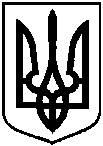 ПроектОприлюднено «__»_____2018 рокувід ____ _______2018 року №        - МРм. Сумивід ____ _______2018 року №        - МРм. Сумивід ____ _______2018 року №        - МРм. СумиПро хід виконання міської цільової (комплексної) Програми розвитку міського пасажирського            транспорту м. Суми на 2016 - 2018 роки, затвердженої рішенням Сумської міської ради  від 24 грудня 2015 року № 150-МР (зі змінами), за підсумками 2017 року